СОДЕРЖАНИЕВведение…………………………………………………………………………...31 Исторический аспект изучения дефекта озвончения и оглушения согласных звуков………………………………………………………………61.1 Структура дефекта……………………………………………………..…...61.2 Этиология дефекта озвончения и оглушения …………………………..112 Изучение сформированности фонематического слуха старших дошкольников ……………………………………………………………...…152.1 Исследование уровня сформированности фонематического восприятия старших дошкольников ………………………..…………….…………...…..152.2 Анализ уровня сформированности фонематического слуха старших дошкольников…………………….…………………………………………...192.3 Направление и содержание логопедической работы при дефекте озвончения и оглушения согласных звуков………………………………....23Заключение……………………………………………………………………….32Список использованных источников………………………………………...…34Приложение А Результаты диагностики фонематического слуха…….……37Приложение Б Стимульный материал к заданию «Квазиомонимы»…….....39Приложение В Стимульный материал к заданию «Найди правильное слово»…………………………………………………………….40ВВЕДЕНИЕАктуальность темы исследования связана с тем, что современные дефектологи, ученые и врачи бьют тревогу: в мире увеличивается количество детей с различными нарушениями речи, в том числе с дефектом озвончения и оглушения согласных звуков. По данным мировой статистики, число речевых расстройств у детей и подростков растет, в связи с чем актуальность данной проблемы принимает глобальный характер. Как известно, речь не является врожденной способностью, а развивается в процессе онтогенеза параллельно с физическим и умственным развитием ребенка и служит показателем его общего развития. Факторами, влияющими на развитие речи, являются: самочувствие беременной женщины и здоровье потенциальных родителей, слабое здоровье ребенка, необдуманная вакцинация, чрезмерное употребление гаджетов.Правильное развитие речи возможно при нормально сформированных функциях речевых органов, полноценном слухе, а также при условии достаточного общения со взрослыми (полноценное речевое окружение). Большинство детей в старшем дошкольном возрасте уже полностью овладевают звуковой стороной речи, имеют довольно развернутый словарный запас, умеют грамматически правильно строить предложения. Однако не у всех процесс овладения речью происходит одинаково. В ряде случаев он может исказиться, и тогда у детей отмечаются различные отклонения в речи, нарушающие нормальный ход ее развития.Фонетико-фонематическое недоразвитие – это нарушение процессов формирования произносительной системы родного языка у детей с различными речевыми расстройствами вследствие дефектов восприятия и произношения фонем. Развитие речи, включающее умение чётко произносить звуки и различать их, владеть артикуляционным аппаратом, правильно строить предложения и грамотно выражать свои мысли – это наиболее насущные проблемы, стоящие перед дошкольным учреждением. Правильная речь – один из показателей готовности ребёнка к обучению в школе, залог успешного усвоения грамоты и чтения. Именно нарушение фонематического слуха препятствует появлению правильной устной и письменной речи ребенка.А одной из главных причин дефекта озвончения и оглушения согласных звуков как раз и является недостаточное развитие фонематического слуха. Это нарушение мешает детям овладеть в нужной степени словарным запасом и грамматикой, тормозит развитие связной речи в целом. Как следствие, недостаточность фонематического слуха представляет серьезное препятствие на пути овладения навыками письма и чтения и является риск-фактором развития дисграфии и дислексии у детей школьного возраста, что в дальнейшем серьезно помешает протеканию процесса любого обучения. Таким образом, проблема развития у детей фонематического слуха является одной из важнейших.Цель исследования – составить модель логопедического воздействия при дефектах озвончения и оглушения согласных звуков.Объект исследования – ребенок, имеющий дефект озвончения и оглушения согласных звуков.Предмет исследования – речь ребенка с дефектом озвончения и оглушения согласных звуков.Теоретический анализ литературы позволил сформулировать гипотезу исследования: дефект озвончения и оглушения в звукопроизношении наиболее распространен среди детей с нарушением фонематического слуха.Исходя из содержания цели, объекта и предмета исследования можно сформулировать следующие задачи:1. Изучить дефект озвончения и оглушения согласных звуков у детей дошкольного возраста.2. Выявить причины дефекта озвончения и оглушения согласных звуков.3. Найти методики исправления и коррекции дефекта озвончения и оглушения согласных звуков.Для решения поставленных задач использовались следующие методы исследования: изучение и анализ научно-методической литературы по данной проблеме, беседа, наблюдение, сравнительно-сопоставительный метод, констатирующий эксперимент, тесты. Теоретические и методологические основы работы: – теория важности развития фонематического слуха (Д.Б. Эльконина);– теория о психологических основах развития слухового восприятия речи у глухих детей (Ф.Ф. Рау);– теория строения высших психических функций (Л.С. Выготский).База исследования. Муниципальное автономное дошкольное образовательное учреждение детский сад комбинированного вида №1 г. Славянск-на-Кубани.Структура работы. Курсовая работа состоит из введения, двух глав, заключения, списка использованных источников (27 наименований), трех приложений на четырех страницах. В работе содержится четыре таблицы, четыре рисунка, текст изложен на страницах на 40 страницах. 1 Теоретические основы дефекта озвончения и оглушения согласных звуков1.1 Общие сведения о развитии речи, нарушениях звукопроизношения и дефекте озвончения и оглушенияРазвитие речи – одна из центральных проблем воспитания и обучения детей до школы, привлекшая внимание множества известных педагогов, психологов и деятелей науки. Сегодня наука все чаще прибегает к инновациям в исследованиях речи, ведь ее развитие самым тесным образом связано с сознанием, познанием окружающего мира, развитием личности в целом. Самыми распространенными недостатками речи у детей являются различные виды нарушения звукопроизношения: неумение произносить тот или иной звук, замена одного звука другим, искажения имеющегося звука.В настоящее время возникновение неправильного звукопроизношения может объясняться на основе как моторных, так и сенсорных нарушений, центрального или периферического характера. Следовательно, необходимо учитывать: 1) изменения в строении артикуляторного аппарата и многообразные нарушения иннервации мышц, участвующих в артикулировании; 2) снижение периферического слуха и нарушения слухового восприятия центрального характера [17].Формирование произносительной стороны речи – это сложный процесс, в ходе которого ребенок учиться воспринимать обращенную к нему звучащую речь и управлять своими речевыми органами для ее воспроизведения. Речь формируется у ребенка постепенно, вместе с его ростом и развитием. Под нормой речи понимают общепринятые варианты употребления языка в процессе речевой деятельности. При нормальной речевой деятельности являются сохранными психофизиологические механизмы речи. Нарушение речи определяется как отклонение в речи говорящего от языковой нормы, принятой в данной языковой среде.Речевые нарушения характеризуются следующими особенностями: не соответствующими возрасту говорящего; не являющимися диалектизмами, безграмотностью речи и выражением незнания языка; связанными с отклонениями в функционировании  психофизиологических механизмов речи; носящими устойчивый характер, самостоятельно не исчезающими, а закрепляющимися; требующими определенного логопедического воздействия в зависимости от их характера; часто оказывающими отрицательное влияние на дальнейшее психическое развитие ребенка.Среди нарушений фонетического оформления речи наиболее распространенными являются избирательные нарушения в ее звуковом оформлении при нормальном функционировании всех остальных операций высказывания. Эти нарушения проявляются в дефектах воспроизведения звуков речи: искаженном (ненормированном) их произнесении, заменах одним звуком других, смешении звуков и их пропуске. Дислалия является одним из наиболее распространенных дефектов произношения. У большинства детей звукопроизношения к 4 – 5 годам достигает звуковой нормы. Однако, в силу индивидуальных, социальных и патологических особенностей организма у некоторых детей возрастные несовершенства произношения звуков не исчезают, а принимают характер стойкого эффекта, называемого дислалией [3].Дислалия – нарушение звукопроизношения. В зависимости от локализации нарушения и причин, вызывающих дефект звукопроизношения, выделяют две основные формы дислалии: функциональная дислалия, при которой отсутствуют органические нарушения в строении артикуляционного аппарата; органическая (механическая) дислалия, обусловленная анатомическими дефектами органов артикуляции: зубов, челюстей, языка, нёба.В зависимости же от признаков, существенных для последующего логопедического воздействия, с учетом того, каким является дефект, фонематическим или фонетическим, выделяют три формы дислалии: А) Акустико-фонематическая дислалия, обусловленная избирательной несформированностью операций переработки фонем по их акустическим параметрам в сенсорном звене механизма восприятия речи; Б)  Артикуляторно-фонематическая дислалия, обусловленная несформированностью операций отбора фонем по их артикуляционным параметрам в моторном звене производства речи; В) Артикуляторно-фонетическая дислалия, обусловленная неправильно сформировавшимися артикуляторными позициями.Как указывает Г.А. Каше [10], ошибки произношения следует оценивать с точки зрения их значимости для речевой коммуникации ребёнка: одни ошибки касаются лишь образования оттенков фонем и не нарушают смысла высказывания, другие ведут к смешению фонем, их различению, - эти ошибки являются более грубыми, так как нарушают смысл высказывания. При наличии большого количества ошибок, дефектных звуков нарушается произношение многосложных слов со стечением согласных. Эти отклонения в собственной речи детей свидетельствуют на недостаточность сформированности фонематического восприятия. Естественно, что, чем сложнее указанный дефект, тем больше страдает благозвучность и внятность речи.Все звуки делятся на гласные и согласные. Звуки образуются при помощи органов речи. Отличительный признак согласных звуков – наличие или отсутствие голоса при их произношении. Согласные – можно представить в виде пар по глухости-звонкости. Всего 11 пар: [Б – П], [Б’– П’], [В – Ф], [В’– Ф’], [Г– К], [Г’– К’], [Д – Т], [Д’– Т’], [З – С], [З’– С’], [Ж – Ш]. Звуки каждой пары имеют одинаковые артикуляционные уклады и отличаются друг от друга участием голоса и несколько меньшим напряжением речевых органов и воздушной струи для звонких звуков. Парные по глухости-звонкости согласные могут оглушаться или озвончаться. Итак, в логопедической литературе выделяют такой вид нарушения, как оглушение и озвончение звуков. Наблюдаются три вида дефекта озвончения: а) полное отсутствие звонких согласных звуков в речи, т.е. постоянная их замена парными глухими; б) недостаточное озвончение; в) недостаточное оглушение. Все три случая относятся к паралалиям (привычное неправильное произношение звуков речи) и, как правило, отражаются на письме [22].Дефекты озвончения – это замена звонких согласных звуков их парными глухими (Папушка пошла ф паню – «Бабушка пошла в баню»).Как частный случай этого дефекта рассмотрим так называемое недостаточное озвончение: например, страдает озвончение только взрывных звуков, щелевые звонкие сохранены (Умена заполела колова и корло – «У меня заболела голова и горло»).Среди нарушений звукопроизношения у дошкольников часто встречается дефект оглушения, который чрезвычайно неприятен своей «цепкостью». Даже после его коррекции в устной речи, он задерживается в письменной [18].Дефект оглушения является одним из наиболее распространенных среди типичных ошибок акустической дисграфии (частичное специфическое нарушение письма, образовавшееся на фоне недостаточности или искажения восприятия речевого сигнала). Важно не только раннее выявление этого дефекта, своевременная его коррекция, но и тщательная дифференциация смешиваемых фонем. Этот дефект встречается в произношении согласных, имеющих звонкую и глухую пары, которые различаются только наличием в них голоса.Неврологическую основу этого дефекта Л.С. Волкова объясняет тем, что спастическое сокращение мышц голосового аппарата может полностью исключить вибрацию голосовых связок. В результате нарушается процесс образования звонких согласных. Возможно это и при парезе мышц голосового аппарата, при этом сила голоса становится минимальной. Озвончение глухих согласных наблюдается при диффузной спастичности мышц речевого аппарата [3].Основными причинами дефекта оглушения М.Е. Хватцев считал плохую координацию «сочетанной работы» голосового аппарата, недоразвитие фонематического слуха, частичное снижение слуха [25]. Дефект оглушения является непременным спутником людей с нарушением слуха, что служит препятствием для дифференциации согласных. Несомненно, для правильного произношения и профилактики нарушений письменной речи существенную роль играют сохранность и функциональная зрелость слухового и речедвигательного аппарата. Ф.Ф. Pay подчеркивал, что в процессе усвоения парных согласных выявляются двоякого рода трудности, которые обусловлены необходимостью различения близких в произношении фонем [19]. Они также связаны с усвоением речедвижений, необходимых для их воспроизведения. Взрывные согласные [т – д] плохо различаются на слух, но рано появляются в речи. Шипящие [ш – ж] и свистящие [с – з] сравнительно далеки при восприятии на слух и в произношении дифференцируются поздно. Парные согласные [п – б], [к – г], [в – ф], наоборот, очень близки при восприятии на слух и рано различаются в произношении. Таким образом, восприятие звуков родной речи происходит в соответствии с их акустическими признаками, а становление этих парных согласных фонем в произношении у детей раннего и дошкольного возраста осуществляется в соответствии с их артикуляционными свойствами.1.2 Погружение в причины дефекта озвончения и оглушенияВ произношении согласных звуков, имеющих звонкую и глухую пару, наблюдаются дефекты озвончения и оглушенияОглушение – согласные [Б], [В], [Г], [Д], [Ж], [З] произносятся глухо, без голоса, как [П], [Ф], [К], [Т], [Ш], [С] (пулка, колофа, шелесо и т.д.).Озвончение - звуки [П], [Т], [К], [С], [Ш], [Ф] произносятся с участием голосовых связок и звучат, как [Б], [Д], [Ж], [З], [В]. Такие дефекты встречаются реже, чем оглушение согласных звуков.1. Звонкие согласные оглушаются в двух позициях:А. На конце слова:Хлеб – [хл’э́п].(Много) цветов – [цв’ито́ф].Б. Перед глухим согласным:Когти – [ко́кт’и].Ложка – [ло́шка].Под полом – [патпо́лам].2. Глухие согласные озвончаются в позиции перед парными звонкими:Просьба – [про́з’ба].Отбой – [адбо́й'].С другом – [здру́гам].Причинами нарушений произношения звонких и глухих согласных звуков являются: А) Недоразвитие фонематического слуха – способность человека к анализу и синтезу речевых звуков, т.е. слух, обеспечивающий восприятие звуков данного языка. У ребенка не сформировываются акустические образы отдельных звуков, фонемы не различаются по своему звучанию, что приводит к замене звуков, дефекту озвончения и оглушения. Нормальное функционирование фонематической системы предполагает возможность безошибочной слуховой дифференциации всех звуков речи (включая и акустические близкие) и правильность их произношения. Обе эти стороны, характеризующие состояние фонематической системы, в случаях рано приобретенной тугоухости не могут формироваться нормально, что доказано в следующей причине;Б) Нарушение слуха, тугоухость – ввиду дефективности слухового анализатора, самый процесс зарождения речи идет с задержкой и неправильно, поэтому некоторых звуков совсем нет, часть звуков не точна, а часть заменена другими. А ведь человек с самого рождения существует в постоянном окружении многообразных звуков. Воспринимая их, он ориентируется в среде, общается с другими людьми, обменивается опытом игровой, учебной и трудовой деятельности. В процессе слушания ребенок получает различную информацию. Таким образом, в процессе восприятия детьми речи и усвоения произносительных навыков огромная роль принадлежит слуховому анализатору, который, взаимодействуя с речедвигательным анализатором, направляет и контролирует работу речевых органов;В) Недостаточная скоординированность в работе голосового и артикуляторного аппарата, нарушения деятельности голосовых складок, обусловленных органическими или функциональными расстройствами;Г) В некоторых случаях голосовые связки могут запаздывать с включением или, наоборот, с выключением.Более всего дефекты звонкости и глухости проявляются при произнесении парных звуков. Нужно отличать их от более редких случаев, когда все звуки произносятся шепотом вследствие болезни горла или сильного испуга.Известен факт, что при стертой дизартрии нарушение звукопроизношения носит множественный характер - фонетические дефекты затрагивают две и более группы звуков (обычно свистящие, шипящие и сонорные). Ненормативное произношение в большинстве случаев представлено звуковыми искажениями (межзубным и боковым сигматизмом, горловым ротацизмом), часто в сочетании с отсутствием и заменами звуков, дефектами озвончения/оглушения и смягчения. Что подтверждается в ранних исследованиях Гуровец и Маевской [6]. Действительно, типичное звуковое расстройство при стертой дизартрии: дефекты озвончения и оглушения, которые рассматриваются как одно из проявлений голосового расстройства.  Дефект смешения звонких и глухих согласных звуков.При этом недостатке ребенок хотя и может правильно произносить в отдельности согласные звуки, но в речи часто их смешивает: пулка, добор. В основе этого дефекта лежит главным образом плохое (у тугоухих детей) или недостаточно четкое (мало дифференцированное) восприятие сходных звуков речи, иногда же и плохое слуховое «внимание». Нередко причина лежит в плохом осмыслении тонких акустических различий сходных звуков по артикуляционному укладу. Следовательно, не только по отдельности, но и в совокупности данный дефект может присутствовать у ребенка, требуя к себе соответствующей коррекции.Особое внимание следует уделить фонематическому слуху. Фонематический слух – тонкий систематизированный слух, обладающий способностью осуществлять операции различения и узнавания фонем, составляющих звуковую оболочку слова. Фонематическое восприятие – специальные умственные действия при дифференциации фонем и установлению звуковой структуры слова.Фонетико-фонематическое недоразвитие – нарушение процесса формирования произносительной системы родного языка у детей с различными речевыми расстройствами вследствие дефектов восприятия и произношения фонем. Фонематические нарушения речи выражаются в том, что ребенок не только дефектно произносит те или иные звуки, но и недостаточно их различает, не улавливает акустической и артикуляционной разницы между оппозиционными звуками. Это приводит к тому, что дети недостаточно четко овладевают звуковым составом слова. Проявляется в неправильном звуковом (фонемном) оформлении речи: в искаженном (ненормированном) произношении звуков, в заменах (субституциях) звуков или в их смешении. Дефект может быть обусловлен тем, что у ребенка не полностью сформировалась артикуляторная база (не усвоен весь набор артикуляционных позиций, необходимых для произнесения звуков) или неправильно сформировались артикуляторные позиции, вследствие чего продуцируются ненормированные звуки. Также, не стоит забывать, что роль фонематического слуха для развития всей речевой функции, необходимой для овладения чтения и письма, бесспорна, так как неслучайно у детей с несформированным фонетико-фонематическим восприятием возникают затруднения в овладении грамотой. Фонематический слух формируется у ребенка, в процессе его обучения пониманию устной речи, как первичная форма речевой деятельности. Овладение фонематическим строем языка предшествует другим формам речевой деятельности – устной речи, письму, чтению, поэтому фонематический слух является основой всей сложной речевой системы.Укажу признаки нарушения фонематического слуха:1. Нарушение звукопроизношения (замены и смешения звуков).2. Нарушения звуковой структуры слова, которое проявляется в ошибках звукового анализа (пропуск гласных и согласных букв, слогов; вставки букв; перестановки букв, слогов).3. Нарушение дифференциации звуков на слух, имеющих акустико-артикуляционное сходство, проявляющееся в замене и смешении звуков, а при письме в смешении букв.Таким образом, преодоление нарушений фонематического слуха является одним из основных направлений логопедической работы в процессе коррекции различных нарушений речи.2 Изучение сформированности фонематического слуха старших дошкольников2.1 Исследование уровня сформированности фонематического восприятия старших дошкольниковЦель исследования: выявление особенностей фонематического анализа у детей старшего дошкольного возраста.Для достижения указанной цели в исследовании детей, были поставлены следующие задачи:1. Проведение опытно-экспериментальной работы, по апробированию методик диагностики навыка фонематического анализа.2. Количественный и качественный анализ результатов.Организация исследования. Исследование проводилось на базе МАДОУ детский сад комбинированного вида №1 г.Славянск-на-Кубани. Было обследовано десять дошкольников (пять мальчиков и пять девочек) старшей логопедической группы, возраст 5 – 6 лет.Дошкольники, участвующие в эксперименте, обладали сохранным интеллектом. У детей наблюдался низкий уровень развития фонематического слуха, неподготовленность к звуковому анализу. Анамнез детей данной группы отягощен. У испытуемых отмечались особенности в протекании высших психических функций: неустойчивое, нестабильное внимание; объем памяти сужен по сравнению с нормой, поэтому они хуже запоминали речевой материал; скорость протекания мыслительных операций несколько замедленна. Поведение можно охарактеризовать, как нестабильное, с частой сменой настроения; на занятиях они быстро утомлялись, начинали отвлекаться; испытывали затруднения в запоминании инструкций логопеда; отмечалась недостаточная целенаправленность при выполнении задания.Обследование фонематического восприятия.В данный момент не существует общепринятой методики по выявлению причин нарушений на заданную тему. Но, как известно, именно недостаточное развитие и сформированность фонематического слуха во многих случаях приводят к дефекту озвончения и оглушения согласных звуков. Поэтому ниже приведены задания для выявления недостаточной сформированности фонематического слуха у старших дошкольников. 1. Исследование состояния физиологического слуха. Исследование слуха проводится шепотной речью. Рекомендуется использовать две группы слов: первая группа имеет низкую частотную характеристику и слышна при нормальном слухе в среднем на расстоянии пяти метров; вторая – обладает высокой частотной характеристикой и слышна на расстоянии двадцати метров в среднем. К первой группе относятся слова, в состав которых входят гласные [у], [о], из согласных - [м], [н], [в], [р], пример: ворон, двор, номер и т.д. Во вторую группу входят слова, включающие из согласных свистящие и шипящие, из гласных – [а], [и], [э]: щи, чашка, час, заяц, чижик, шерсть и т.д.Исследование восприятия речи надо начинать с близкого расстояния. Если исследуемый правильно повторяет все предъявляемые ему слова, то расстояние постепенно увеличивается до тех пор, пока большинство произнесенных слов окажется не различенными. Порогом восприятия речи считается наибольшее расстояние, на котором различается 50% предъявленных слов [16].2. Определение источника неречевого звука.Ребенку предлагается послушать музыкальные баночки – «шумелки» и разложить их по парам. Каждая пара издает одинаковый звук. Всего используется шесть пар. Инструкция: «Послушай, как звучат баночки и найди те, что издают одинаковый звук».3. Обследование восприятия и дифференциации изолированных звуков. Данное задание основано на методике по обследованию фонематического слуха, разработанной В.В. Коноваленко, В.С. Коноваленко [14]. Инструкция: «Давай поиграем в хлопки, слушай меня внимательно. Если ты услышишь звук [с] ([з], [ш], [ж], [т], [д], [к], [г], [б], [п]) – хлопни в ладошки». Ребенку предлагается прослушать ряд звуков и хлопнуть в ладоши на определенном звуке.Материалом для обследования служат ряды произносимых логопедом изолированных звуков:[Н, п, с, д, с, ш, ч, в, с, ж, ц, т, ф].[Л, к, ш, р, м, с, щ, ш, л, ч, р, м].[Б, г, ч, м, л, н, к, р, п, р, д, л, т].[Ш, х, с, т, ж, щ, з, ш, ч, п, м, ш].4. Дифференциация слогов. (по В.С. Коноваленко, В.В. Коноваленко) [14].«Разные слоги». Инструкция: «Послушай слоги и скажи какой лишний».Лексический материал: ба – ба – па, па – ба – па, га – ка – га, шо – жо – шо, зу – зу – су, вы – фы – вы, гы – гы – кы, фа – фа – ва, жу – шу – жу, та – та – да, до – то – то.Инструкция: «Когда я назову одинаковые слоги, ты хлопнешь, если разные, то топнешь».Лексический материал: па – да, па – па, ка – га, га – га, фа – ва, са – са, зу – зу, бы – пы, ву – фу, то – то, ды – ты, са – са.5. Квазиомонимы. «Покажи картинку» – различение слов, близких по звуковому составу, но разных по смыслу, направленных на изучение восприятия слов, похожих по звучанию. Материал: картинки на квазиомонимы (коса – коза, ежата – мышата, бочка – почка, дочка – точка, вата – фата, трава – дрова).I вариант: Инструкция: «Посмотри на картинки (показать соответствующие картинки). Покажи, где бочка, где почка». Этот прием выявляет выраженные недостатки фонематического слуха. II вариант: Инструкция: посмотри на картинки. Я их буду называть, а ты эти картинки раскладывай в том порядке, в котором я их буду называть. Например, коза, коса, вата, фата, трава, дрова и так далее [9]. Проводится на материале слов квазимонимов которые содержат: артикуляторно далекие, но акустически близкие звуки (крыша – крыса, артикуляторно близкие, но акустически далекие звуки (лак – рак, артикуляторно и акустически близкие звуки (лиса – лица): крыша – крыса, ужи – усы, жук – сук, нос – нож, мишка – миска, вещи – весы, лак – рак,  лис – рис, колобок – коробок, юла – Юра, коза – коса, кочка – кошка, лужи – лучи, ужи – уши, бак – мак, ком – дом, зуб – суп, том – дом, тачка –дачка, трава – дрова, башня – пашня, корка – горка, тапки – тяпки, лук – люк, круг – крюк.6. Изучение навыков различения слов близких по звуковому составу. «Найди правильное слово».Инструкция: «Если я неправильно назову картинку, хлопни в ладоши, если правильно – не хлопай»: шляпа, сляпа, шьяпа, фляпа, шляпа; бумага, пумага, бумага, бумака, бубака; баман, панан, банан, ваван, баван; птинец, пченец, птенесь, тинеть, птенец; квекта, кветка, клетка, тлетка.Дети, ориентируясь на картинку, должны опознать образец на слух из ряда искаженных вариантов данного слова.7. Определение места звука в слове.Обследование способности к элементарному звуковому анализу [14].  Ребенку предлагается на слух определить какой звук находится в начале, середине и конце слова.Инструкция: «Сейчас я буду называть тебе слово, а ты скажи, есть ли этот звук в слове и где он находится: в начале, в конце или середине слова».  Для прослушивания предлагаются двусложные и трехсложные слова, с прямым и обратным слогом в начале и конце слова. С искомым звуком в середине слова. Подбираются слова, в которых искомый звук оказывается ненарушенным для каждого конкретного ребенка. Примеры слов: сыр, мост, пар, жук, забор, удар, игла, шорты, борода, красота.2.2 Анализ уровня сформированности фонематического слуха старших            дошкольниковНаше обследование мы начали с исследования звукопроизношения.Анализируя полученные данные, выяснилось, что у экспериментальной группы нарушено звукопроизношение у 90% детей.Речь детей часто была аритмичная, смазанная. В то же время отдельные слова и слоги испытуемые могли произносить четко. Наибольшие трудности дети испытывали при произнесении слов и фраз, содержащих звуки, близкие по артикуляции или звучанию. Предположительно, причина трудностей кроется в недоразвитии слуховой дифференциации (фонематического восприятия).В ходе первого задания оказалось, что дети экспериментальной группы имеют нормальный, стопроцентный слух. Нарушений выявлено не было.Анализируя второе задание – «Определение источника неречевого звука» – выяснилось, что у некоторых детей возникают трудности в поисках одинакового неречевого звука. Так Анатолий нашел все шесть звуков из шести, а Рузанна и Виолетта только четыре из шести. Злата вовсе запуталась и выявила только две баночки с одинаковыми неречевыми звуками. Ответы детей представлены в виде таблицы (см. таблица А.1).Обследование восприятия и дифференциации изолированных звуков показало, что дети экспериментальной группы не справляются с поиском нужного звука на 100%. Например, Ангелина, Рузанна, Ярослав, Глеб и Валерия испытывали затруднения с различением [ш] и [ж]. Детальное описание ответов детей представление в таблице (см. таблицу 2), где «+» обозначает, что ребенок нашел определенный звук среди ряда звуков, а «-» свидетельствует о том, что ребенок не нашел заданный звук среди ряда звуков.Таблица 2 – Обследование восприятия и дифференциации изолированных звуковПри дифференциации слогов экспериментальная группа разделилась на три подгруппы по уровням: высокий, средний, низкий. Распределение по уровням зависело от ошибок, допустимых в задании. Высокий уровень – задание выполнено ребенком самостоятельно, без специальной помощи логопеда. Средний уровень – задание выполнено ребенком самостоятельно, но имели место быть 1–2 ошибки. Низкий уровень – ребенок старался выполнить задание самостоятельно, но количество ошибок возросло в радиусе от трех до пяти. Данные обследования представлены на рисунке (см. А.1).При анализе результатов пятого задания (исследование дифференциации слов квазимонимов) было выявлено, что 77% детей испытывают затруднения при дифференциации слов, близких по звуковому составу, но разных по смыслу. Но 23% испытуемых все же справились с заданием. Виолетта, Рузанна и Никита не смогли различить козу-косу. Глеб, Ярослав и Злата запутались со словами: бочка – почка, дочка – точка, вата – фата, трава–  дрова. Валерия не справилась с заданием. А Анатолий, Самвел и Ангелина, напротив, без ошибок выполнили инструкции логопеда. На рисунке представлены данные обследования различения квазиомонимов старшими дошкольниками экспериментальной группы (см. рисунок 2).Рисунок 2 – Различение квазиомонимовВ ходе шестого задания – изучение навыков различения слов близких по звуковому составу, выяснилось, что большинство детей (Ангелина, Рузанна, Самвел, Виолетта, Никита, Анатолий) – 60% – справляются с выявлением заданного слова в цепочке слов, близких по звуковому составу, а вот остальные (Ярослав, Валерия, Глеб, Злата) – 40% – испытывают сильные трудности или не могут справить с заданием. Данные о прохождении задания показаны на рисунке (см. А.3).В ходе проведения седьмого задания (определение способности к элементарному фонематическому анализу) нами было выяснено, что 50% детей экспериментальной группы не испытывают трудностей при определении первого и последнего звука в слове — Ангелина, Анатолий, Рузанна, Виолетта, Самвел – отлично справились с нахождением звука в начале и конце слова. Только 30% – Никита, Анатолий и Самвел – справляются с выделением звука из середины слова, испытывая незначительные затруднения, а остальные 70 % детей с выделением звука из середины слова не справляются. Ниже приведены результаты исследования в виде таблицы 3.Таблица 3 – Определение места звука в словахПодводя итог, можно сказать, что у большей половины детей экспериментальной группы возникли трудности в выполнении заданий нашего обследования. Чтобы обобщить результаты исследования, мною была сделана таблица 4. В таблице данные представлены в виде балльной системы: 4 балла – задание выполнено ребенком самостоятельно, точно с первого предъявления; 3 балла – задание выполнено ребенком самостоятельно, но допущено 1-2 ошибки; 2 балла – задание выполнено ребенком самостоятельно, но количество ошибок возросло до трех; 1 балл – ребенок старался справиться с заданием, но допустил до 5 ошибок, помощь логопеда не оказывалась (см. таблица 4).Таблица 4 – Обобщение результатов исследованияТаким образом, можно отметить, что нарушение фонематического восприятия присутствует у данной категории детей и мешает полноценному контролю, как за собственной, так и за чужой речью. Недоразвитие фонематического восприятия приводит к тому, что ребенок будет испытывать значительные затруднения в процессе овладения грамотой, письмом и чтением и, как следствие, программой начального обучения в целом, поэтому дети данной группы нуждаются в логопедической работе по преодолению недоразвития фонематического восприятия.2.3 Направление и содержание логопедической работы при дефекте озвончения и оглушения согласных звуковКак уже отмечалось ранее, для дефекта озвончения и оглушения согласных звуков нет общепринятой и идеальной методики. Но существуют методы и приемы из логопедической практики, которые помогают ребенку справиться с таким дефектом. Данная проблема становится все актуальнее в последние годы, поэтому приемов исправления нарушения появляется все больше.Дефекты озвончения и их исправление.  Хорошо зарекомендовали себя подготовительные упражнения. Упражнения сначала произносит логопед, затем ребенок повторяет самостоятельно и, наконец, – совместно. Подготовительные упражнения:поочередное воспроизведение то беззвучного вдоха и выдоха, то стона на вдохе и на выдохе;сопоставление громкого и шепотного произношения гласных звуков, как отрывистого, так и длительного.Все упражнения следует производить, контролируя вибрацию гортани, а именно: вибрационный массаж: потряхивание гортани пальцами, что стимулирует вибрацию голосовых связок. Перечисленные упражнения при коррекции звукопроизношения – хорошая гимнастика для голосовых связок.Они формируют у детей умение осознанно включать голосовые связки, произвольно смыкать их в нужный момент. Тактильно-вибрационные ощущения становятся для детей надежным контролером при дифференциации парных согласных звуков, как звонких, так и глухих.Общие приёмы для постановки звонких звуков.1. Приложить ручку к горлышку.Логопед произносит звонкий звук, а ребенок кистью руки касается его гортани и ощущает дрожание в ее области (для восприятия вибраций голосовых складок следует к гортани прикладывать тыльную сторону кисти руки). Далее он сам произносит этот звук, держа одновременно одну руку на своей гортани, а другую – на гортани логопеда. В результате нередко получается звонкий звук. Полезно пальцами слегка потряхивать гортань, чтобы вызвать вибрацию голосовых складок.2. Протяжные гласные.Последовательно протяжно произносятся гласные звуки, каждый – сначала шепотом, а затем громко, после чего непосредственно переходят к аналогичному произношению нужного согласного. Например, озвончение звука [з]:шепотом - [а]; громко - [а];шепотом – [э]; громко – [э];шепотом – [и]; громко – [и];шепотом – [с]; громко – [з].Для озвончения взрывных согласных звуки на одном выдохе произносят отрывисто: шепотом – [а. а. а. а...], громко – [а. а. а. а...], шепотом – [о. о. о. о...] , громко – [о. о. о. о...], шепотом – [э. э. э. э...], громко – [э. э. э. э...], шепотом – [т. т. т. т...], громко – [д. д. д. д...].3. Неперывно подать голос (щелевые).Щелевые звуки иногда легко озвончить таким способом: согласный произносится шепотом, а затем, не прерывая, подается голос.4. Переход от сонор.Можно добиться озвончения звука благодаря непосредственному переходу к нему от одного из сонорных [м], [н], [л], [р] (например, мммба, нннба) или применив сочетание звонкого звука, который нужно вызвать с одним из соноров между гласными (например, адма, адна, адра и т.п.).5. Для усиления голосового компонента ребенку предлагается закрыть руками уши или заткнуть ушные каналы пальцами и произносить [В] или [З], [Ж]. Затем используя контроль  рукой вибрации гортани   и деле на паронимах объясняется смысловое значение, различие звонких и глухих звуков.Если эти способы не дают желаемых результатов, то для постановки каждого звука прибегают к специфическим приемам.Специфические приемы.Рассматривая методы исправления указанных дефектов произношения, обратите внимание на последовательность работы. При тотальном оглушении О. В. Правдина рекомендует начинать работу со щелевых звуков: с наиболее простого по артикуляции [в]. В качестве базового звука берем [ф] [17]. Первый способ озвончения — это включение в работу голосовых связок. Логопед протяжно произносит звук Ф, а затем, не прерывая выдоха, включает голос и переходит на звук В [ф____ в____].При этом он обращает внимание ребенка не только на различие в звучании звуков, но и на то, что в момент произнесения твердого звука [В] можно, прикоснувшись рукой к гортани, ощущать ее вибрацию.В следующий момент то же упражнение вместе с логопедом сопряженно (одновременно) проделывает ребенок, контролируя одной рукой вибрацию гортани логопеда, а другой – своей собственной гортани.После автоматизации дифференцируем смешиваемые фонемы в слогах, словах типа: сова – софа, Ваня – Фаня, фены – вены, фетры – ветры, грифы –гривы, дрофа – дрова; во фразах: Валя ела вафли. У Вовы флаг. В буфете вилки; в чистоговорках: Ва – вa – вa. на суку сидит сова. Фа – фа – фа, в степи бегает дрофа. Ва – ва – ва, в лесу высокая трава. Ву – в у– ву, в лесу видели сову.Затем, таким же образом, произносится звук [С], который при включении голоса преобразуется в фонему [З] [с____з____].Работа над звонкими фрикативными согласными заканчивается постановкой [Ж], что также достигается включением голоса в момент длительного произнесения [Ш] [ш____ж____]. За первичной постановкой звуков [З] и [Ж] следуют упражнения на материале слогов, слов и фраз, направленные на их закрепление и на дифференциацию с парными глухими [з-с, ж-ш].Второй способ вызывания звонких согласных — это их постановка от межзубных гласных. Ставим [з] от межзубного [э]. Для этого на фоне непрерывного голосового звучания звуков [э] или [ы] предлагаем ребенку многократно выдвигать кончик языка вперед, слегка касаясь им краев верхних и нижних резцов, но так, чтобы воздух мог свободно проходить через межзубное пространство. Главное, чтобы звучание не прерывалось. Повторяем то же самое, но с максимальной силой выдоха, чтобы кончик языка вибрировал мелкой дрожью, в результате слышится [эз] или [ыз].При этом гласная всегда произносится длительно, протяжно, а звук [з] кратко, но так, чтобы на [з] голос все же не прерывался. При этом важен тактильно-вибрационный контроль на гортани. К этому звуковому комплексу прибавляются гласные: [а, у, о], но с небольшой паузой между звуком [з] и последующей гласной: [ааззз-а]; [ааззз-у]; [ааззз-о], которую важно присоединить с мягкой голосоподачей.Поставленные звуки автоматизируем, затем дифференцируем в слогах, в словах: змей – смей, коза – коса, визит – висит, запеть – сопеть, злить – слить, злой – слой, зайка – сайка, занозы – заносы, забрать – собрать, бузина – бусина, Лиза – лиса, зуб – суп, засов, засуха, сазан, запасы, записка, занести, застудить; во фразе: Зоя возит Соню в коляске; Зайку забыли в саду; в чистоговорках: Са – са, в лесу бегает лиса; Зу – зу, Соня ведет домой козу; Зо – зо, нам сменили колесо.Чтобы добиться звонкости [ж], предлагаем на фоне непрерывного звучания [а] дать артикуляционную установку [ж]. Автоматизацию и дифференциацию проводим в общепринятой последовательности, используя речевой материал типа: жаль – шаль, житье – шитье, жар – шар, жесть – шесть, ужи – уши, лужа – Луша, зажить – зашить, мажут – машут, тужить – тушить, жалость – шалость. Затем смешиваемые фонемы отрабатываем во фразах типа: Женя и Миша машинисты; Сережа нашел ежа; в чистоговорках: ша – ша – ша, Маша моет малыша;  шо – шо – шо, Даша пишет хорошо.Значительно большие трудности могут возникнуть при постановке звонких взрывных [Б], [Д], [Г].Начинать целесообразно с фонемы [Б]. Ребенку предлагаем подуть сквозь сближенные, но не сжатые губы и одновременно включаем голос. В результате получаем длительное двугубное [в]. В это время логопед прикладывает свой указательный палец в горизонтальном положении к нижней губе ребенка и, производя легкие движения вверх-вниз, вызывает смыкание и размыкание губ. Получается звучание звука [ббб], затем движения несколько замедляются, в результате слышен изолированный звук [б]. Важно научить ребенка самостоятельно получать звук при помощи пальца, что дает ему возможность упражняться в произношении дома. Механическая помощь постепенно исключается. В другом варианте ребенку предлагается трехкратно произнести слог БА (ба-ба-ба). При этом полезно несколько удлинять тот момент произнесения фонемы Б, когда голос звучит еще при сомкнутых губах, до взрыва. При переходе от слога к слогу голос должен звучать непрерывно. Следует дать ребенку возможность воспринимать этот слоговой ряд не только на слух, но и с помощью осязания вибрации гортани, щек.После постановки звука необходимо автоматизировать и дифференцировать его в слогах: бна-пна, бны-пны, бно-пно, бну -пну; затем — в словах типа: бот-пот, быль -пыль, Паня-баня, пока-бока, плеск-блеск, почка-бочка, башня-пашня, былинка-пылинка; победа, пальба, палуба, прибой, полушубок; в словосочетаниях: белый платок, байковое платье, спелый банан, пустая бутылка, теплая шуба; в предложениях: Поля была в поле. Булки положили на полку. Папа был в бане. Люба купила бублик.Озвончение звука (г) — самый трудный момент в коррекции дефекта оглушения.Вначале делается попытка включить звонкий согласный после сопоставления слогов га—ка. Иногда к цели приводит повторение ряда слогов: га-га-га... произносимых в быстром темпе, «по инерции», произнося слог га вслед за рядом слогов со звуком (д) да-да-да-га. Если попытка с опорой на слухо-зрительнос подражание не приводит к цели, то подключаем тактильно-вибрационный контроль. Для этого необходимо приложить ладонь к гортани логопеда и обратить внимание на вибрацию голосовых связок при звуке (г). Сопоставляя слоги га—ка, указываем на соответствующие буквенные обозначения, после чего возможен положительный результат. Затем дифференцируем звуки в словах: кот—год, кол—гол, укол-угол, краб—граб, икра—игра, конец—гонец, калинка—Галин-ка, кора—гора, кости—гости, колос—голос, Лука—луга; галстук, иголка, губка, голубка, гайка, галка, гамак, гадюка; в словосочетаниях: глубокая канава, голубая майка, гнедой конь, мягкая губка; во фразах: Катя гонит гусей. Гуси бегут к Оле. Галя купила Акиму калоши.Звук [д] ставим, сопоставляя слоги та – да, соотнося их на соответствующие буквам обозначения, после чего побуждаем ребенка самостоятельно по подражанию произнести сначала слоги та, затем да. Иногда к цели приводит быстрое произнесение вслед за логопедом ряда слогов: да – да – да – да... К положительному результату может привести прием, связанный с предпосыланием слогу ряда слогов с уже освоенным ранее звуком [б]: ба – ба – ба – да. От межгубного [б] ребенку предлагаем произнести слоги со звуком ба – ба – ба...Это упражнение неоднократно повторяем при межгубном положении языка. Получается межгубное [3], которое отрабатываем в слогах с различными гласными. Такой звук является временным аналогом.Затем переходим к нормальному звуку. Для этого достаточно, в момент произнесения, пальцами приподнять у ребенка верхнюю губу, язык автоматически прижимается к верхним зубам, и получается межзубное [8], которое в дальнейшем, при сжатых зубах, легко превратить в нормальное, зазубное. После автоматизации звука обязательно проводим тщательную дифференциацию фонем в словах: душ – туш, кадушка – катушка, душить –тушить, дом – том, дам – там, док – ток, дрова – трава, день – тень, дело –тело, дочка – точка, дачка – тачка, доска – тоска, удочка – уточка, дети, дятел, водитель, тундра, тетради, доктор, родители, кондуктор; в словосочетаниях типа: теплая вода, детский сад, милые дети, тихая девочка; в чистоговорках: Да – да – да — чистая вода. Ды – ды – ды, –  в доме нет воды. До – ду – да — гудят провода. Ду – ду – ду — Тома ходит в саду. Ту – ту –ту –  молока дадим коту.Наряду с оглушением встречается и дефект озвончения. Коррекция достигается теми же способами. Большую роль при этом играет сопоставление глухих и звонких согласных в слогах, словах и фразах. Анализ литературы и личный опыт доказывает, что полузвонкость возникает в результате того, что перед взрывом губной смычки прекращается вибрация голосовых складок. В результате звуки [б], [д], [г] произносятся полузвонко, так что вместо [ба] получается [бпа], [да = дта], [га = гад]. Показывать разницу между правильным и дефектным произношением помогают символы, зрительные опоры (буквы), так как они имеют наиболее постоянную характеристику.Практика показывает, что иногда достаточно коррекции звука [б], чтобы дети по аналогии преодолели дефект оглушения в других звуках [з], [г].Исправляя звук [д], сопоставляем его со звуком [б]. [ба – да], [аба – ада]. Так же, исправляя звук [г], сопоставляем его с усвоенным уже правильным произношением звуков [б] и [г]: [ба – га], [аба – ага], [да – га], [ада – ага]. Если этот прием не помогает достигнуть намеченной цели, то ставим [г] от [д] путем поэтапного задвижения языка вглубь указательным пальцем ребенка до второй фаланги. Звонкий взрывной звук [г] звучит как [х].Дефект, как указывают многие ученые (Ф. Ф. Pay и Н. Ф. Слезина, 1981), связан с нарушением способа артикуляции (смычка заменяется щелью) и отсутствием голоса, так как голосовые связки разомкнуты. При устранении дефекта сопоставляем правильное и неправильное произношение согласного в слогах: га – ха, в словах: нога – ноха. Это дает возможность уловить различие с помощью слуха, тактильно-вибрационного контроля, положив одну руку к гортани.При [г] – ощущается вибрация, при [х] – вибрация отсутствует. Другую руку подносим ко рту, при [г] – ощущается толчок воздуха, а при звуке [х] – струя. При этом широко используются зрительные опоры – буквы, которые указывают на различие произносимого звука в буквенном обозначении. Если эти приемы не могут исправить дефект, то ставим звук заново, опираясь на согласный [д]. Добившись изолированного воспроизведения звонких согласных, необходимо в процессе упражнений на материале разнообразных слогов, слов и фраз закрепить их в речи и выработать у ребенка навык дифференциации этих звуков с парными глухими ([п-б, т-д, к-г] и др.).ЗАКЛЮЧЕНИЕТаким образом, проведенные нами исследования доказали, что дефект озвончения и оглушения встречается у старших дошкольников довольно часто, что подтверждает его актуальность в наши дни. Заданный дефект требует не только своевременной коррекции, но и тщательной дифференциации смешиваемых фонем как на слух, так и в произношении. Половинчатые меры вызовут при обучении в школе нарушения письменной речи: акустические дисграфии (специфическое расстройство процесса письма, при котором наблюдается замена букв) и дислексии (нарушение чтения).Трудности в овладении письменной речью вызывают новый клубок проблем: наблюдается снижение успеваемости, появляется тревожность, неуверенность в своих силах, снижается самооценка. Не секрет, что профилактика дисграфии поможет снять в школе целый ряд проблем, резко сократит процент детей, неуспевающих по русскому языку, это обеспечит им психологический комфорт, что особенно важно для детей, имеющих речевые нарушения, так как наряду с речевой патологией для большинства характерны соматическая ослабленность, повышенная утомляемость, раздражительность, нарушение сна, аппетита, головные боли и т.д.Исследование сформированности фонематического слуха экспериментальной группы детей показало, что многие дети имеют фонематическое недоразвитие. Что делают эту проблему злободневной и требующей решения. Формирование произносительной стороны речи – сложный процесс, в ходе которого ребенок учится воспринимать обращенную к нему звучащую речь и управлять своими речевыми органами для ее воспроизводства. Но доброжелательность, любовь и поддержка со стороны близких ребенку людей, как родителей, так и педагогов, помогут ему преодолеть трудности в овладении речью, добиться раскованности, уверенности в себе. Подводя итог, становится ясно, что дефект озвончения и оглушения в звукопроизношении наиболее распространен среди детей с нарушением фонематического слуха, что и подтверждает нашу гипотезу.Специалисты должны быть очень внимательны к детям с нарушением речи. В одному случае хватит исправления нарушения фонематического слуха, и дефект озвончения и оглушения пройдет. А в другом необходим более широкий спектр деятельности специалиста, и использование специфических приемов для исправления дефекта.СПИСОК ИСПОЛЬЗОВАННЫХ ИСТОЧНИКОВ:1. Алексеева М.М., Яшина В.И. Методика развития речи и обучения родному языку дошкольников: Учеб. пособие для студ. высш. и сред, пед. учеб. заведений. – 3-е изд., стереотип. – М.: Издательский центр «Академия», 2000.2. Бельтюков В.И. Об усвоении детьми звуков речи. – М.: Просвещение, 1964. – 91с. 3. Волкова Л.С.  Логопедия: Учебник для студентов дефектол. фак. пед. вузов / Под ред. Л.С. Волковой, С.Н. Шаховской. – М.: Гуманит. изд. центр ВЛАДОС, 1998. 4. Гвоздев А.Н. Усвоение детьми звуковой стороны русского языка. – М.: Акцидент, 1995.5. Горчакова А.М. Пути преодоления фонематического недоразвития у дошкольников. Статья. – Практическая психология и логопедия. – 2006. – №5. 6. Гуровец Г.В., Маевская С.И. К вопросу диагностики стертых форм дизартрии // Вопросы логопедии. – М., 1979.7. Дурова Н.В. Фонематика. Как научить детей слышать и правильно произносить звуки. Методическое пособие. – М.: Мозаика-Синтез, 2002.8. Журова Л.Е., Эльконин Д.Б. К вопросу о формировании фонематического восприятия у детей дошкольного возраста. // Сенсорное воспитание дошкольников. – М., 1963.9. Каримова Н.В. Диагностика фонематических процессов у детей дошкольного возраста // Образование и воспитание. 2016. №2. 10. Каше Г.А. Исправление недостатков речи у дошкольников.  – М.: Просвещение, 1971.11. Каше Г.А. Исправление недостатков произношения, чтения и письма учащихся / Г.А. Каше, Н.А. Никашина, Р.И. Шуйфер, Э.А. Евлохова. – Выпуск I.; Выпуск II. – М.: Учпедгиз, 1960.12. Каше Г.А. Фонематическое недоразвитие речи у детей дошкольного возраста / Г.А. Каше // Сборник «Специальная школа». – Выпуск 4 (116). – М.: Просвещение, 1965.13. Колесникова Е.В. Развитие фонематического слуха у детей 4-5 лет: Учебно-методическое пособие к рабочей тетради «От слова к звуку». – Изд. 3-е, доп. и перераб. – М.: Издательство «Ювента», 2007. 14. Коноваленко В.В., Коноваленко С.В. Экспресс-обследование фонематического слуха и готовности к звуковому анализу у детей дошкольного возраста. Пособие для логопедов. – М.: Издательство ГНОМ и Д, 2001.15. Левина Р.Е. Основы теории и практики логопедии. / Под ред. Р.Е. Левиной. – М.: Просвещение, 1968. 16. Нейман Л.В., Богомильский М.Р. Анатомия, физиология и патология органов слуха и речи: Учеб. для студ. высш. пед. учеб. заведений / Под ред. В.И. Селиверстова. –  М.: ВЛАДОС, 2001. 17. Правдина О. В. Логопедия. / Учеб. пособие для студентов дефектолог. фак-тов пед. ин-тов. Изд. 2-е, доп. и перераб. – М.: "Просвещение", 1973. – 272 с.18. Поваляева М.А. Справочник логопеда – Ростов-на-Дону: «Феникс», 2002.19. Рау Ф.Ф., Слезина Н.Ф. Методика обучения произношению в школе глухих: Пособие для учителей. – М.: Просвещение, 1981. 20. Российская Е.Н., Гаранина Л.А. Произносительная сторона речи: Практический курс – М.: АРКТИ, 2003.21. Ткачева Л.Ф. Развитие фонематического слуха у детей как предпосылки успешного усвоения фонетики и орфографии. // Вопросы психологии. 1980. №5. 22. Филичева Т.Е., Чевелева Н.А., Чиркина Г.В. Основы логопедии. –  М., 1989.  23. Фомичева М.Ф. Воспитание у детей правильного звукопроизношения: Практикум по логопедии: Учеб. пособие для учащихся пед. уч-щ по спец. № 03.08 «Дошк. воспитание». – М.: Просвещение, 1989. 24. Фомичева М.Ф. Воспитание у детей правильного произношения. Пособие для воспитателя дет. сада. – 3-е изд., перераб. и доп. – М.: Просвещение, 1981. 25. Хватцев М.Е. Логопедия: уч. для пед. институтов. – М., 1937.26. Швачкин Н.Х. Развитие фонематического восприятия речи в раннем возрасте. // Известия АПП РСФСР. 1948. № 13.27. Эльконин Д.Б. Формирование умственного действия звукового анализа слов у детей дошкольного возраста. // Доклады АПН РСФСР. 1957. № 1. ПРИЛОЖЕНИЕ АТаблица А.1 – Определение источника неречевого звукаРисунок А.1 – Дифференциация слоговРисунок А.3 – Изучение навыков различения слов близких по звуковому составуПРИЛОЖЕНИЕ БСтимульный материал к заданию «Квазиомонимы»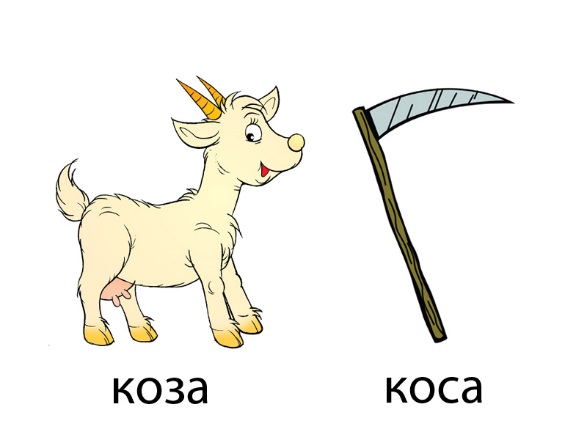 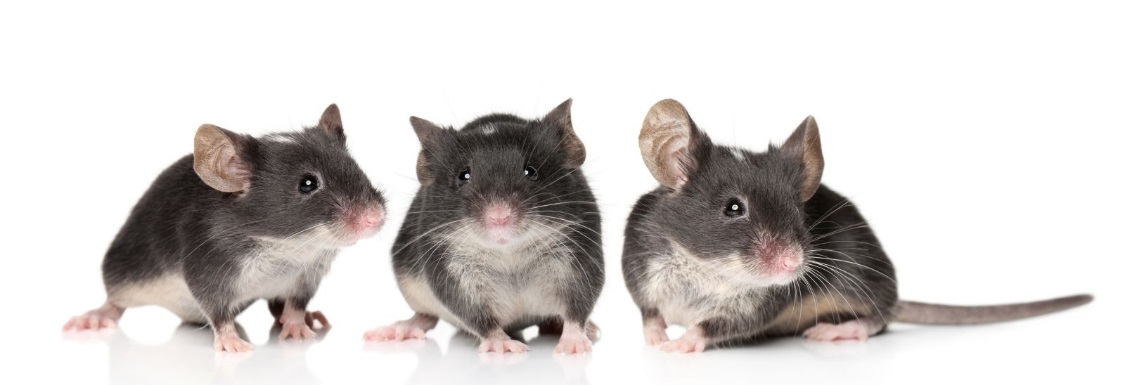 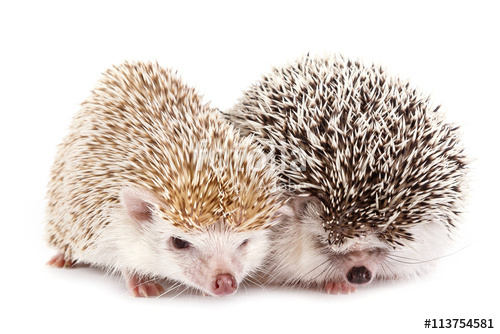 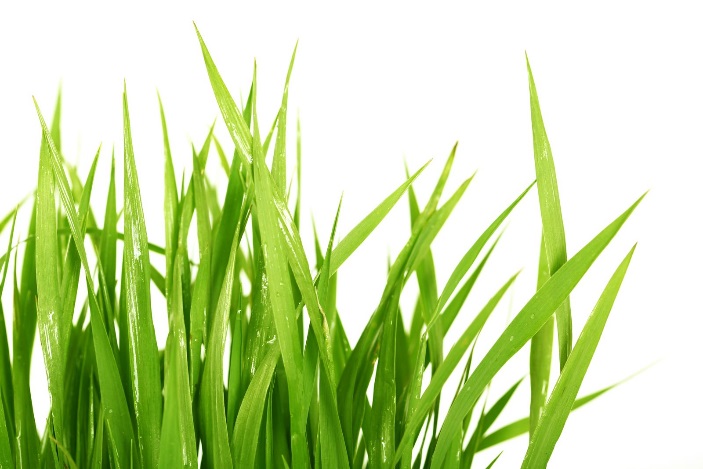 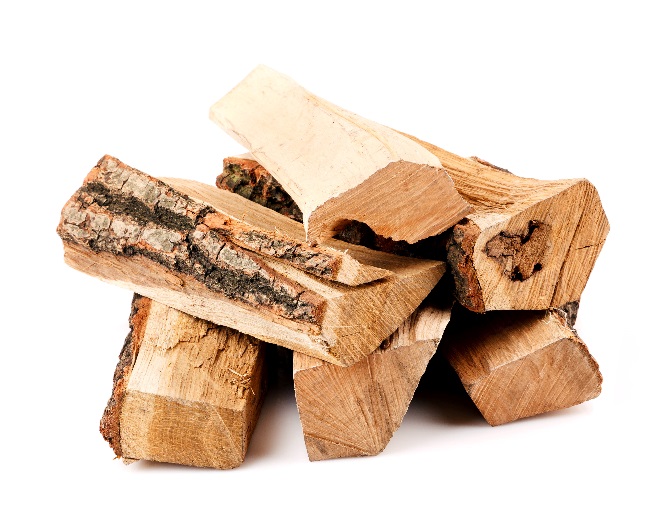 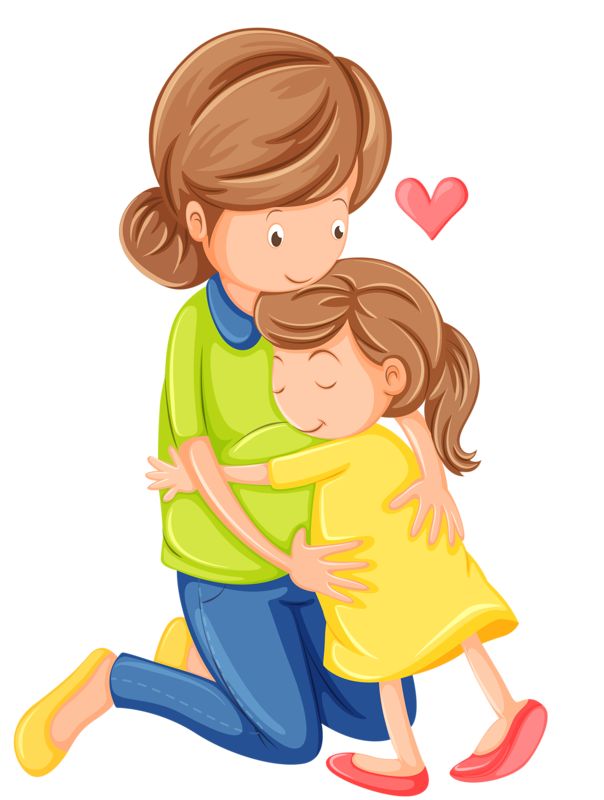 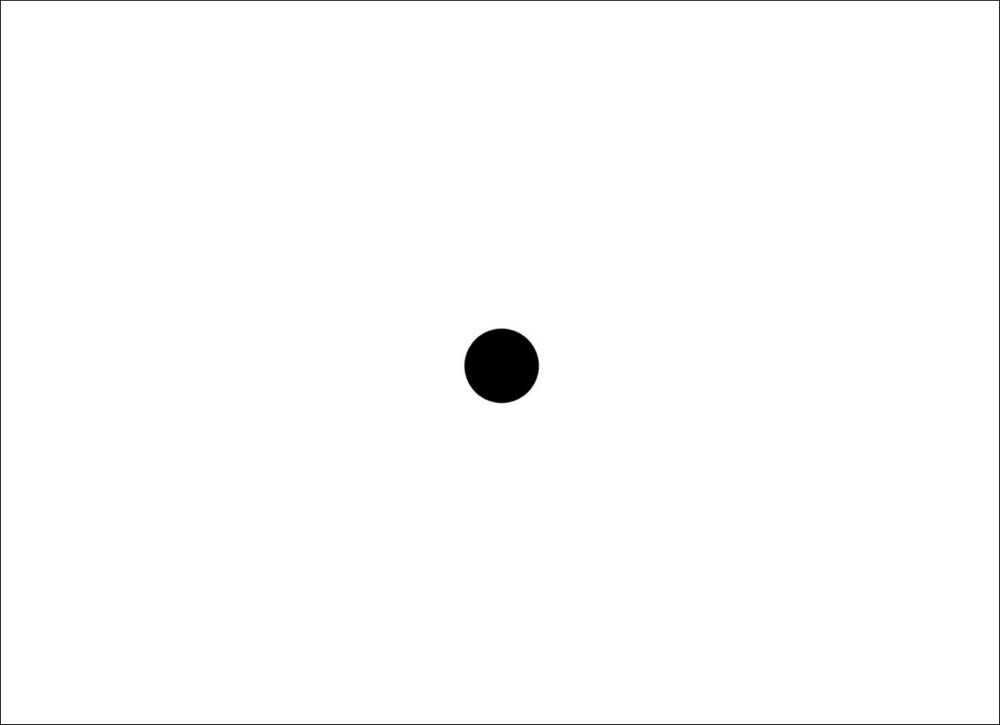 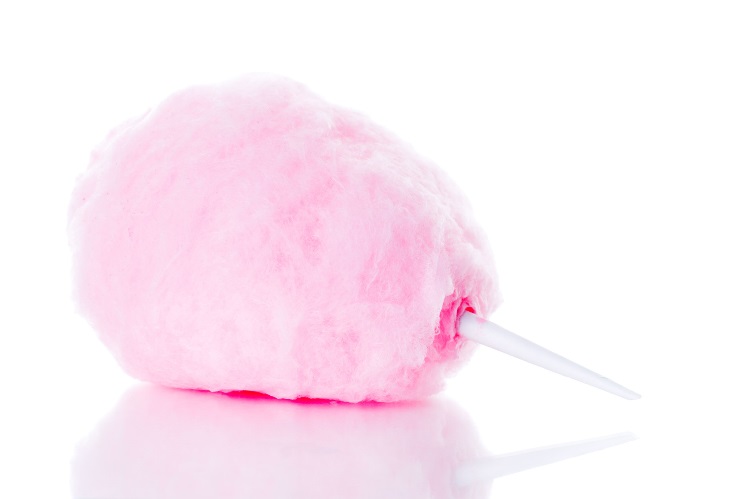 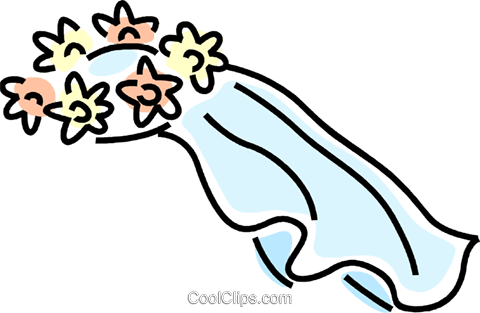 ПРИЛОЖЕНИЕ ВСтимульный материал к заданию «Найди правильное слово».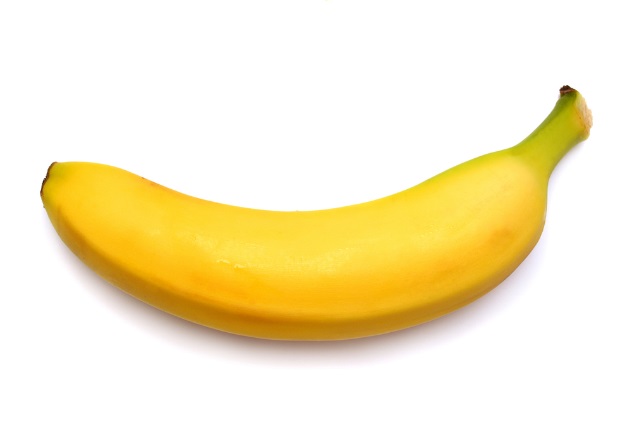 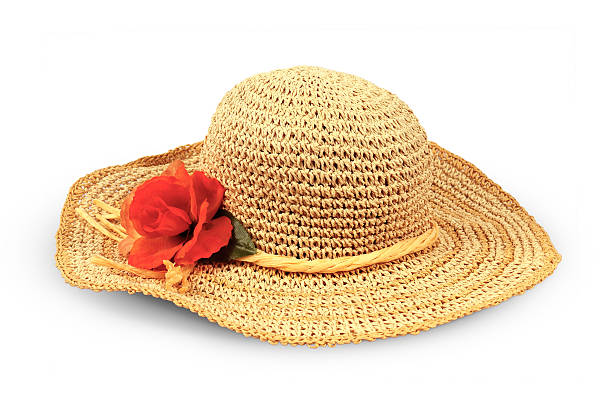 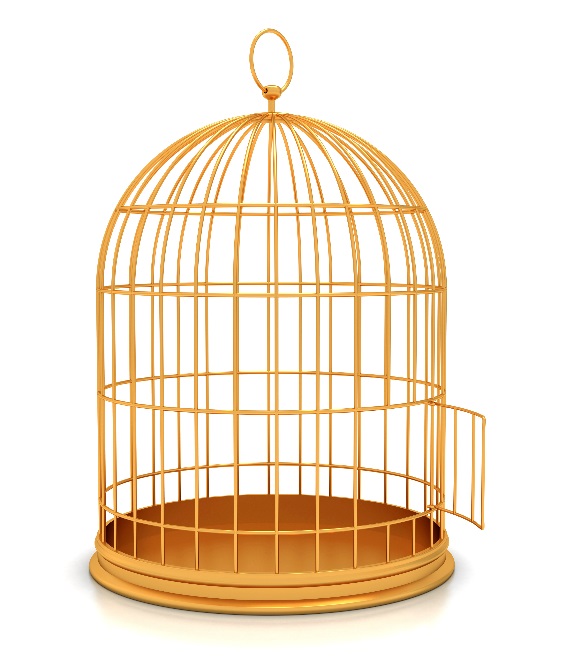 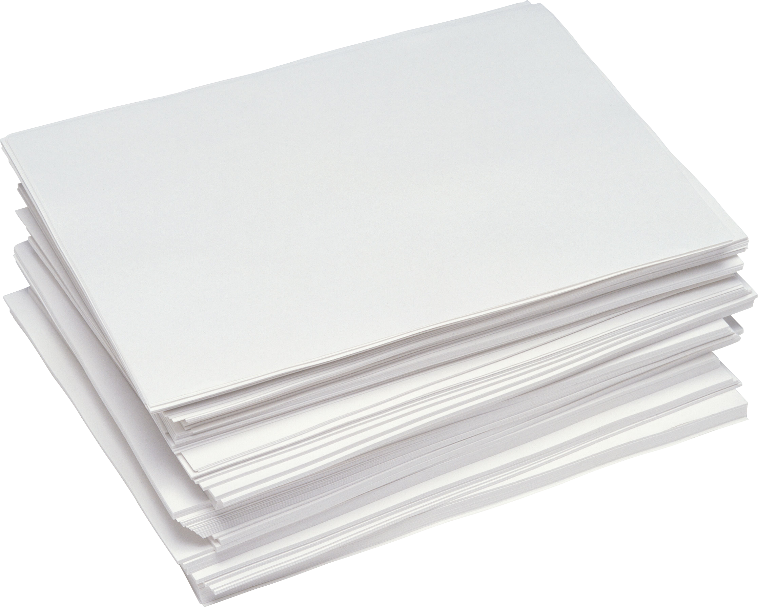 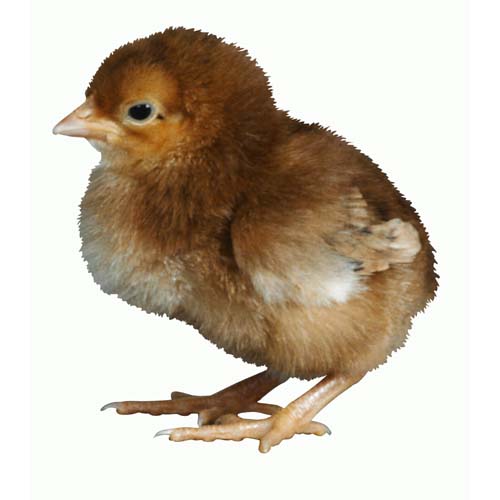 ИмяСогласные звукиСогласные звукиСогласные звукиСогласные звукиСогласные звукиСогласные звукиСогласные звукиСогласные звукиСогласные звукиСогласные звукиИмяЖШЗСБПДТГКАнгелина--++++++++Рузанна----++++++Виолетта++--++++--Самвел++++----++Ярослав----------Злата++--------Анатолий++++++++++Никита++--++++++Глеб--++----++Валерия----++----ИмяПозиция звукаПозиция звукаПозиция звукаИмяНачало словаСередина словаКонец словаАнгелина+-+Рузанна+-+Виолетта+-+Самвел+++Ярослав---Анатолий+++Никита-+-Злата---Валерия---Глеб---Имя2 задание3 задание4 задание5 задание6 задание7 заданиеАнгелина334433Рузанна333333Виолетта323323Самвел323433Ярослав111211Анатолий444444Глеб221211Злата112211Валерия111111Никита334332ИмяКоличество правильно подобранных пар с одинаковыми звукамиАнгелина5Рузанна4Виолетта4Самвел4Ярослав2Злата2Анатолий6Никита5Глеб3Валерия2